Муниципальное бюджетное дошкольное образовательное учреждение Полевского городского округа«Детский сад № 32 общеразвивающего вида»План работы по "Социально-нравственному воспитанию дошкольников  средствами  художественной  литературы".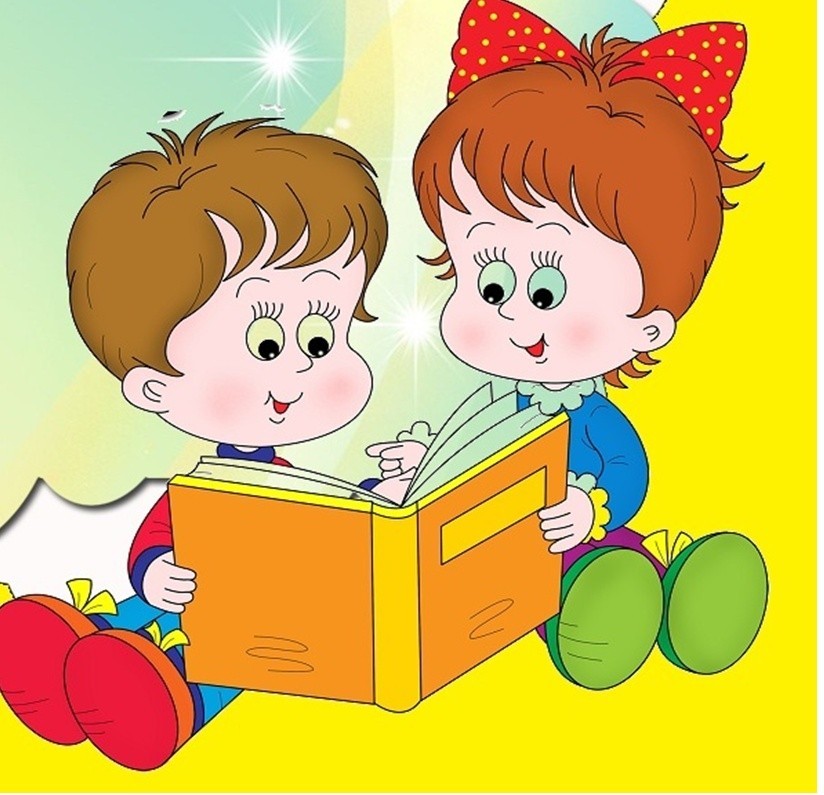 Воспитатель первой квалификационной категорииШурманова Светлана ВладимировнаГ. ПолевскойЦель: расширить нравственные представления у детей 6-7 лет через художественную литературу.  Задачи: Формирование представлений  у детей о  нравственных качествах через художественное слово и сказки: человеколюбие, вежливость, бескорыстие, терпимость, тактичность, трудолюбие, верность, бережное отношение к природе, постоянное культурное развитие и соблюдение правил морали.Развитие эмоций, воображения детей.Воспитание у детей милосердия, сострадания, терпимого отношения к окружающим.Перечень вопросов по самообразованию: изучение психолого-педагогической литературы;разработка программно – методического обеспечения учебно-воспитательного процесса;проектная и исследовательская деятельность;анализ и оценка результатов своей деятельности и деятельности детей;продолжать изучать педагогический опыт других педагогов;планомерное и систематическое совершенствование методов учебно–воспитательного процесса.Предполагаемый результат: У детей выражен интерес к чтению художественной литературы, они проявляют сочувствие к героям произведений, проявляют в самых простых формах чувства долга, уважения к родителям, умения поступиться своими желаниями. Все это явилось решающим фактором, обеспечивающим нравственное развитие дошкольников.Форма отчета по проделанной работе: Театрализованное представление:  Форма самообразования: (индивидуальная, групповая, коллективная) Нравственное воспитание дошкольников 6-7летсредствами художественной литературы.        Понятие «нравственность» включает в себя представления о морали, идеале, гуманизме.Мораль - регулятор поведения в обществе.Идеал - тот образ человека, который создавался веками.Гуманизм – человечность, человеколюбие.         Актуальность нравственного воспитания определяется социально- экономическими процессами. Сегодня в обществе существует множество проблем, например: одинокие старики, бездомные дети, плохая экология, алкоголизм, нравственность и т.д. И решение многих из них связано с уровнем нравственности нашего общества.     Стать гармоничной личностью, уметь достойно вести себя в любой обстановке - право и обязанность каждого человека. Воспитание нравственных качеств необходимо начинать с раннего детства, чтобы такие моральные ценности, как долг, честь, достоинство, стали внутренними стимулами человека. Вопросам нравственности в истории отечественной и зарубежной педагогики всегда уделялось большое внимание.  По мнению выдающегося швейцарского педагога И.Г. Песталоцци, нравственное воспитание формирует добродетельный характер и сочувственное отношение к людям. Л.Н. Толстой считал, что «из всех наук, которые должен знать человек, главнейшая есть наука о том, как жить, делая как можно меньше зла и как можно больше добра».       Возраст 4-5 лет – важный период в нравственном развитии детей. В это время у детей активно формируются первые представления о хорошем и плохом, навыки поведения. А.И. Герцена утверждал, что  дети начинают рано чувствовать доброту и справедливость со стороны взрослых, сверстников и чутко реагируют на различные проявления недоброжелательности к ним.       «Нравственное воспитание – это целенаправленное и систематическое воздействие на сознание чувств и поведение воспитанников с целью формирования у них нравственных качеств, соответствующих требованиям общественной морали», - это определение дал педагог И.П. Харламов.       Воспитание нравственных чувств у дошкольников успешно   происходит в условиях благоприятного педагогического воздействия. Большое влияние при этом оказывает детская художественная литература, которая своей яркой образной формой, смысловым содержанием раскрывает  внутренний мир героев, заставляет детей волноваться, сопереживать.       В связи с важностью данного направления я решила углубленно заняться этой проблемой, создать авторскую систему работы  по нравственному воспитанию детей средней группы  средствами   художественной литературы.Наметили этапы работы:1.     Изучение и анализ условий в группе для нравственного воспитания детей2.     Постановка цели и задач.3.     Организация работы по нравственному воспитанию детей средствами   художественной литературы.4.     Определение эффективности работы с детьми.Рассмотрим этапы работы подробнее.1 этап.Провели диагностику и анализ нравственных восприятий детей. В результате получили следующие данные:·     Высокий уровень – 0%·     Средний уровень -12%·     Низкий уровень – 88%.      Анализ результатов показал, что интерес у детей к чтению художественной литературы  развит недостаточно, так как родители дома уделяют данному вопросу мало внимания, у детей возникает затруднение в определении названий произведений, узнавании персонажей, не могут дать оценку действий героев. Интерес к сказкам – драматизации развит, но дети не могут передать эмоции и характерные особенности персонажей и без помощи взрослого не могут распределять и брать на себя роли.На 2 этапе работы исходя из результатов, я  определила  цель: расширить нравственные представления у детей 4-5 лет через художественную литературу.Для достижения данной цели мы обозначили следующие задачи:·    Формирование представлений  у детей о  нравственных качествах через художественное слово и сказки: человеколюбие, вежливость, бескорыстие, терпимость, тактичность, трудолюбие, верность, бережное отношение к природе, постоянное культурное развитие и соблюдение правил морали.·    Развитие эмоций, воображения детей.·    Воспитание у детей милосердия, сострадания, терпимого отношения к окружающим.3 этап: организация работы по нравственному воспитанию детей средствами   художественной литературы.Моя  система работы по данной проблеме включает следующие направления:- предметно-пространственная развивающая среда;-организация детской деятельности;-работа с семьей.Предметно-пространственная  развивающая среда.         Особое место в группе отводится центру речевой деятельности, где оборудована библиотека, в которой представлены сказки, картинки раскраски, иллюстрации. Нами были подобраны произведения детской художественной литературы, которые способствуют формированию нравственных качеств дошкольников:В подборе книг принимали участие дети и их родители. Каждый ребенок имеет возможность взять понравившуюся книгу. Один раз в неделю, приходят в гости сказочные персонажи, которые приносят мультфильмы и вместе с детьми их просматривают. В группе есть пальчиковый театр, настольный театр, кукольный театр, где дети обыгрывают прочитанные произведения, реализуя свои творческие замыслы. Такая деятельность способствует закреплению у детей знаний, полученных в процессе образовательной деятельности, обогащению их социального опыта.  Организация детской деятельности.    	 Работа с детьми, проводимая в ДОУ по нравственному воспитанию через художественную литературу, строиться с учетом принципа интеграции образовательных областей в соответствии с возрастными возможностями и особенностями воспитанников. Использование интегративного подхода позволяет организовывать различные виды деятельности:·          Непосредственно образовательную деятельность·          Совместную деятельность взрослого и детей;·          Самостоятельную деятельность детей.Алгоритм работы с книгой1.     Внесение книги в уголок книги для самостоятельного рассматривания иллюстраций.2.     Чтение3.     Беседа и рассматривание иллюстраций.4.     Игра-драматизация или рисование иллюстраций к произведению.Читая детям художественную литературу, мы учим их передавать эмоции, чувства, действия персонажей, расширяем кругозор и активизируем речь. Чтение художественных произведений  сопровождаем показом наглядного материала. Рассматривание иллюстраций помогает понять смысл произведения. Подбор книг с качеством печати, иллюстраций,  доступностью языка, образов позволяет, более глубоко воздействовать на чувства ребенка, способствует лучшему запоминанию текста. Выразительная речь, эмоциональное исполнение обязательно вызовут у малыша удовольствие и радость.Работа с семьей.  	С целью установления контактов с семьей для обеспечения единства в воспитании нравственной культуры использовались следующие формы работы:- групповые собрания;- консультации на темы: «Роль книги в нравственном воспитании детей», «Роль и влияние общения в семье на развитие ребенка», «Чтобы дети росли добрыми»;- полезные советы;- выставки книг;- совместная творческая деятельность родителей и детей.Таким образом вовлечение родителей в образовательный процесс способствует повышению их педагогической компетентности, соблюдению преемственности в воспитании детей. 4 этап.  Определение эффективности работы с детьми.      У детей выражен интерес к чтению художественной литературы, они проявляют сочувствие к героям произведений, проявляют в самых простых формах чувства долга, уважения к родителям, умения поступиться своими желаниями. Все это явилось решающим фактором, обеспечивающим нравственное развитие дошкольников.         Итак, можно сказать, что наша система работы по нравственному воспитанию детей средствами художественной литературы является целенаправленной и носит индивидуально – дифференцированный характер.ЭтапыСодержание работыСрокиПрактическая деятельностьДиагностическийИзучение литературы по проблеме и имеющегося опыта.Изучение образовательных технологий (выбор одной или нескольких технологий для получения прогнозируемых результатов)С 01.09.2020- 30.11.2020 г.ПрогностическийОпределение целей и задач темы. Разработка системы мер, направленных на решение проблемы.Прогнозирование результатовИсследовательская работа в малых группах (внедрение элементов выбранных технологий, отслеживание результатов работы) Цель: создать условия для нравственного воспитания у детей 6-7 лет через художественную литературу.задачи:                       Формировать представление  у детей о  нравственных качествах через художественное слово и сказки: человеколюбие, вежливость, бескорыстие, терпимость, тактичность, трудолюбие, верность, бережное отношение к природе, постоянное культурное развитие и соблюдение правил морали.                      Развитие эмоций, воображения детей. Воспитание у детей милосердия, сострадания, терпимого отношения к окружающим.ПрактическийВнедрение опыта работы.Формирование методического комплекса.Корректировка работы.Исследовательская работа (применение выбранной технологии для работы в экспериментальной группе)01.12.20- 01.05.2021 г.ОбобщающийПодведение итогов.Оформление результатов работы.Распространение опыта своей работы15.05.2021 г.КачестваСказкиРассказыЧеловеколюбие«Маша и медведь»Л. Толстой «О людях больших и маленьких»,С. Дрожжина «Улицей гуляет Дедушка Мороз»ТрудолюбиеСказка «Колосок»,Сказка «Три поросенка»К. Ушинский «Всякой вещи свое место»;                       Я.Тайца «Карандаш»;Ю.Тувим «Овощи»;Егорова «Редиска. Тыква. Морковка»;А. Мусатов  «Откуда хлеб пришел»;Я. Таяц «Все здесь», «Моя мама пахнет хлебом»; С. Михалков «Овощи»; К. Чуковский «Федорино горе»,Ш. Галиев «Три копейки на покупку»;А. Карандашова «Большая стирка»,Е. Благинина «Не мешайте мне трудиться»;А. Фомин «Подружки», С. Могилевская «Поваренок Люли»,Е. Благинина «То-то горе наше», «Почему они серые», «Обедать»;С. Капутикян «Маша обедает»,С. Михалков «Дело было вечером»,Б. Житков «Что я видел?»БескорыстиеСказка «Жихарка»Зайцев «Уроки Айболита»,К. Чуковский «Телефон», С. Дрожжина «Улицей гуляет Дедушка Мороз», М. Пришвин «Лесные хоромы», Александрова «Птичья елка», «Мы кормушку смастерили»,Л. Квитко «Бабушкины руки»,Е. Благинина «Вот какая мама»,М. Карим «Эту песню мама пела»ПорядочностьСказка «Лисичка со скалочкой»Г. Ладонщиков «Не скучаю», К. Чуковский «Айболит»Зайцев «Уроки Айболита»,В. Бианки «Бесплатные столовые», Горький «Воробьишко»,А. Барто «Есть такие мальчишки»,С. Сахарнов «Самый лучший пароход»,В. Осеева «Хорошее»,В. Маяковский «Что такое хорошо и что такое плохо»,Маршак «Кошкин дом»ТерпимостьСказка «Три поросенка»Т. Шорыгина «Рыбы», «Как карасик в пруд попал»,   Сладков «Карась», Чуковский «Мойдодыр»,Михалков «А что у вас?»,Д. Биссет «Про поросенка, который учился летать», Маяковский «Кем быть», С. Маршак «Усатый – полосатый»Тактичность«Два жадных медвежонка»,Н. Некрасов «Мороз – воевода», Одоевский «Мороз Иванович»К. Чуковский «Телефон», А. Барто «Девочка чумазая»,А. Аким «Кто кому кто?»Г. Бойко «Март»,А. Барто «Младший брат»,К. Ушинский «Вместе тесно, а врозь скучно»Культурное развитие и соблюдение правил моралиШ. Перро «Красная Шапочка»;«Лисичка – сестричка и серый волк»,«Лиса и козел», «Про Иванушку дурачка»,С. Козлов «Зимняя сказка»Н. Забила «Ясочкин садик»; В. Осеева «Волшебное слово»;С. Воронин «Трусишка», Воронкова  «Хитрый снеговик»,Суриков «Зима»,А. Барто «Елка»,З. Александрова «Птичья елка», А. Фет «Мама, глянь-ка из окошка»,Я. Аким «Первый снег»,И.С. Никитин «Встреча зимы», С. Маршак «Детки в клетке»,«Где обедал воробей»,Е. И. Чарушин «Что за зверь», Б. Житков «Что я видел»,Александрова «Светофорчик»,В. Маяковский «Вот какой рассеянный»,А. Барто «Медвежонок – невежа»,В. Маяковский «Что такое хорошо и что такое плохо»,ВежливостьН. Некрасов «Мороз – воевода»,«Маша и медведь»В. Осеева «Волшебное слово»Е. Благинина  «Обедать»;С. Капутикян «Маша обедает», Маршак «Сказка о глупом мышонке»Бережное отношение к природеОдоевский «Мороз Иванович»С. Михалков «Веселый турист»;«Осень в лесу» Шорыгина «Домашние животные. Какие они?»,И. Соколова – Микитина «Весна – красна»,Шорыгина «Моя корова»,Чарушин «Собака»,Благинина «Щенок»,Толстой «Котенок», Сухомлинский «Старый пес», Н. Артюхова «Бабушка и внук»Верность«Жил был звездочет»Пришвин «Журка»,К. Ушинский «Бишка», «Васька», «Коровка»; Александрова «Дозор», А. Барто «На заставе», Левитан «Малышам о звездах и планетах»,Баруздин «Как мы на ракете летали»месяцТема неделиПроизведениеЗадачаСентябрь«Детский сад, наша группа. Правила дорожного движения.»Н.Забила «Ясочкин садик», «Наш любимый детский сад»-продолжать познакомить  детей справилами поведения вдетском саду;-способствование развитиюпроизвольного внимания;-воспитание чувства коллективизма«Я и моя семья»В.Осеева «Волшебное слово»-подвести воспитанников кпониманию правил культурногоповедения;-развитие умений делать выводы;-воспитание чувства гордости засвои поступки«Дары осени»Ю.Тувим «Овощи»;Егорова «Редиска. Тыква. Морковка»- ознакомление детей с видамиовощей;-развитие памяти;-содействование трудовомувоспитанию«Золотая осень»С. Михалков «Веселый турист»;«Осень в лесу»-ознакомление детей с описаниемкрасоты природы через прозу;-развитие воображения детей;-воспитание желания оберегатьокружающую природуОктябрь«Родная земля – кормилица – хлеб»Сказка «Колосок»;А. Мусатов  «Откуда хлеб пришел»;Я. Таяц «Все здесь», «Моя мама пахнет хлебом»-ознакомление детей с процессомизготовления хлебобулочнойпродукции;-способствование развитияположительных эмоций путемсопоставления произведений среальностью.-воспитание желания трудиться«В гостях у бабушки Ульяны»Сказка «Жихарка»;Ш. Перро «Красная Шапочка»;-ознакомление с русскиминародными и авторскими сказками;-развитие эмоциональногоотношения детей к сказочнымперсонажам;-воспитание культуры поведенияс незнакомцами«Наш город»С. Михалков «Овощи»;Ш. Галиев «Три копейки на покупку»;Сказка «Лисичка со скалочкой»-развитие воображения детей;-воспитание ответственностии порядочности«Домашние животные»Сказка «Три поросенка»,Шорыгина «Домашние животные. Какие они?»,Пришвин «Журка»,К. Ушинский «Бишка», «Васька», «Коровка»-ознакомление детей с рассказамио животных;- развитие памяти;-воспитание желания заботитьсяо братьях наших меньшихНоябрь«Труд взрослых в детском саду»А. Карандашова «Большая стирка»,Е. Благинина «Не мешайте мне трудиться»;А. Фомин «Подружки»-ознакомление детей с трудомвзрослых;- развитие умения делать выводы;-содействование трудовомувоспитанию«Уголок природы»Л. Толстой «О людях больших и маленьких»,Т. Шорыгина «Рыбы», «Как карасик в пруд попал»,   Сладков «Карась»-расширение представленийо нравственных качествах;- развитие воображения детей;-воспитание умения вести себя вобществеПоздняя осень (живая и неживая природа)С. Воронин «Трусишка»-углубление представлений о жизниживотных;-развитие эмоциональногоотношения детей к сказочнымперсонажам;-воспитание в детяхединства слова и делаУроки ЗдоровейкиК. Чуковский «Айболит»,Зайцев «Уроки Айболита»-продолжение ознакомлениядетей с произведениямиК. Чуковский;-развитие памяти;-воспитание желания помогатьдругимДекабрь«Начало зимы (неживая природа, растительный мир)»Воронкова «Хитрый снеговик»,Суриков «Зима»,А. Барто «Елка»,Н. Некрасов «Мороз – воевода»,З. Александрова «Птичья елка», А. Фет «Мама, глянь-ка из окошка»,Я. Аким «Первый снег»,И.С. Никитин «Встреча зимы»-продолжение формирования удетей понятий смены времен года;-способствование развитиюпроизвольного внимания;-воспитание желания вестисебя в соответствии с нормамиморали и нравственности«Бытовая техника»К. Чуковский «Федорино горе», «Телефон»-ознакомление детей спроизведениями К. Чуковского;-развитие эмоциональногоотношения детей к персонажам;-воспитание желания делатьработу самостоятельно исвоевременно«В мире сказок»«Лисичка – сестричка и серый волк»,«Лиса и козел», «Про Иванушку дурачка»,С. Козлов «Зимняя сказка»Одоевский «Мороз Иванович»-углубление представленийдетей об авторских и русскихнародных сказках;-способствование развитиюположительных эмоций путемсопереживания сказочнымперсонажам;-разъяснение сущностиморальных норм«Новый год в городе»С. Дрожжина «Улицей гуляет Дедушка Мороз»-расширение представленийдетей о праздновании Нового года;-развитие эмоциональногоотношения детей кнаступающим праздникам;-обеспечение нравственноговоспитанияЯнварь«Дикие животные зимой»С. Маршак «Детки в клетке»,«Где обедал воробей»,Е. И. Чарушин «Что за зверь»-обучение детей слушаниюстихотворного текста;-способствование развитиюпроизвольного внимания;-воспитание желания бережноотноситься к живым существам«Предметы быта: посуда»С. Могилевская «Поваренок Люли»,Е. Благинина «То-то горе наше», «Почему они серые», «Обедать»;С. Капутикян «Маша обедает»-выявление специфики работы спосудой;-развитие умения логически излагатьмысли;-содействие трудовому воспитанию«Зимующие птицы»М. Пришвин «Лесные хоромы»,В. Бианки «Бесплатные столовые», Горький «Воробьишко», Александрова «Птичья елка», «Мы кормушку смастерили»-подвести воспитанников кпониманию необходимостиподкормки птиц зимой;-развитие эмоциональногоотношения к проблемам нехваткикорма в зимнее время года;-воспитание чувства сопереживанияпернатым, желания помочь им втрудную минутуФевраль«Транспорт»Б. Житков «Что я видел»,Александрова «Светофорчик»,«Маша и медведь"-обучение детей внимательностии аккуратности через произведения;-развитие самостоятельностимышления;-воспитание культуры поведения«Наша армия»В. Маяковский «Вот какой рассеянный»,Александрова «Дозор»,А. Барто «На заставе»-ознакомление детей спроизведениями на военную тематику;-развитие воображения детей спомощью иллюстраций по теменедели;-воспитание чувства гордости засвою страну«Наши папы»А. Барто «Есть такие мальчишки»,С. Сахарнов «Самый лучший пароход»-Ознакомление с проявлениямимужества у людей разного возраста;-развитие умения слушать неперебивая;-воспитание патриотизма иответственности за себя и других«Зимние развлечения, забавы»А. Барто «Девочка чумазая»,Чуковский «Мойдодыр»-обучение детей быть опрятными с раннего возраста;-развивать у детей желание всегдаиметь аккуратный внешний вид;-воспитание умения слушать других,не перебиваяМарт«Праздник мам»Л. Квитко «Бабушкины руки»,Михалков «А что у вас?»,Е. Благинина «Вот какая мама»,М. Карим «Эту песню мама пела»А. Аким «Кто кому кто?»Г. Бойко «Март», Маршак «Сказка о глупом мышонке»-расширение представления детей о празднике 8 марта;-развитие желания помогать своиммамам;-воспитание чувства гордости засвою маму«Наши добрые дела»В. Осеева «Хорошее»,А. Барто «Медвежонок – невежа»,«Два жадных медвежонка»-продолжение формирования у детей нравственных представлений о хорошем и плохом;-развитие умений детей выражатьсвои эмоции;-воспитание чувства коллективизма«Вежливость»В. Маяковский «Что такое хорошо и что такое плохо»,А. Барто «Младший брат»,К. Ушинский «Вместе тесно, а врозь скучно»-обучение детей понятиямвежливости и гуманизма;-развивать у воспитанниковжелание помогать другим в сложныхситуациях;-воспитывать желание поступать всоответствии с нормами морали«Ранняя весна и ее признаки»И. Соколова – Микитина «Весна – красна»-ознакомление детей с описаниемприродных явлений в произведенияхроссийских авторов;-развитие фантазии воспитанников;-воспитание желания оберегатьприродуАпрель«Уроки Здоровейки»Р. Ротенберг «Расти здоровым», Мирясова «Таня и мячик»- продолжать знакомить детей снеобходимостью ведения здоровогообраза жизни;-развитие желания заниматьсяспортом;-воспитание чувства ответственностиза свое здоровье«Космос»Левитан «Малышам о звездах и планетах»,Баруздин «Как мы на ракете летали»,Д. Биссет «Про поросенка, который учился летать»,«Жил был звездочет»-продолжение ознакомления детей скосмосом;-развитие желания узнать побольше одругих планетах;-воспитание чувства гордости заЮ. Гагарина«Северодвинск – город трудовой славы»Маяковский «Кем быть»,С. Михалков «Дело было вечером»-ознакомление детей с новымипрофессиями;-развивать желание трудиться;-воспитание чувства патриотизма«Домашние животные»Шорыгина «Моя корова»,Чарушин «Собака»,Благинина «Щенок»,Толстой «Котенок», Сухомлинский «Старый пес», С. Маршак «Усатый – полосатый»- ознакомление детей с жизньюживотных;-развитие желания помогать изащищать домашних животных;-воспитание бережного отношенияко всему живомуМай«Мебель»Б. Житков «Что я видел?»,Маршак «Кошкин дом»-формирование понятия онеобходимости беречь предметы быта;-развитие памяти;-воспитание аккуратности«Уголок природы (комнатные растения)»Н. Артюхова «Бабушка и внук»-ознакомление с правилами уходаза растениями;-развитие желания помогатьстаршим;-воспитание бережного отношенияк природе